Singapura & Tailândia - 2020Singapura - Bangkok7 dias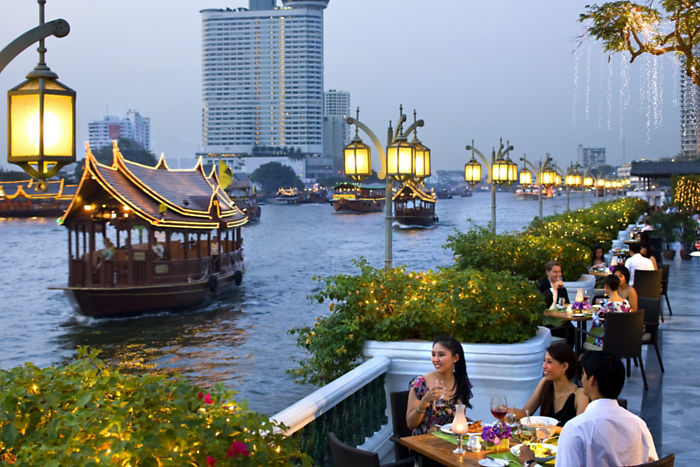 1º dia - SingapuraChegada a Singapura. Recepção e traslado privativo ao hotel. Hospedagem por 3 noites, com café da manhã.2º dia - SingapuraCafé da manhã no hotel e passeio privativo para conhecer a cidade e seus principais atrativos, como a “Little India” - comunidade que faz parte da antiga Singapore, a parte colonial da cidade, passando pelo Edifício do Parlamento, pela Corte Suprema e Salão da Cidade, pelo distrito financeiro até Chinatown - bairro com estreitas ruelas, casas tradicionais e muitos templos. À tarde, sugerimos visita à Orchard Road,  a principal rua comercial de Singapore. 3º dia - SingapuraDia livre para atividades independentes4º dia - Singapura - Bangkok (Tailândia)Após café da manhã, traslado privativo ao aeroporto para embarque com destino a Bangkok. Chegada, recepção e traslado privativo ao hotel. Hospedagem por 3 noites, com café da manhã. 5º dia - Bangkok Dia inteiro de visita por essa cosmopolita cidade, incluindo o Templo Trimitr, que possui  o maior Buda de Ouro do mundo com mais de 700 anos e patrimônio do Reino da Tailândia e do Budismo, o Bairro Chino e seu fabuloso comércio e o Templo Pho que aloja o famoso Buda Reclinado. Após o almoço, visita ao Palácio Real para conhecer seus principais monumentos e o sagrado Templo do Buda de Esmeralda, cuja estátua foi esculpida em uma única peça de jade. Após o almoço, cruzeiro pelo Rio Chao Prya onde pode-se observar a vida ribeirinha e os mistérios de seus templos. Visita ao Templo do Amanhecer, decorado com belíssimas porcelanas chinesas e construído no final do século XVII. Retorno ao hotel ao final de tarde.6º dia - Bangkok - Ayutthaya - Bangkok Café da manhã no hotel. Sugerimos passeio privativo de dia inteiro para conhecer a cidade de Ayutthaya, antiga capital da Tailândia, e seus maravilhosos templos. O regresso a Bangkok será feito de barco a partir da província de Nonthanburi. Almoço a bordo. Durante o percurso será possível observar os diferentes tipos e tamanhos de exóticas embarcações, a famosa Universidade de Thammasart, o Palácio Real e outros monumentos. Chegada em Bangkok e traslado ao hotel.7º dia - Bangkok Em horário a ser determinado, traslado privativo ao aeroporto.Preço do Roteiro Terrestre, por pessoa em US$Valores informativos sujeitos a disponibilidade e alteração de valores até a confirmação. Preços finais somente serão confirmados na efetivação da reserva. Não são válidos para períodos de feiras, feriados, Natal e Reveillon, estando  sujeitos a políticas e condições diferenciadas.Observação:Os hotéis mencionados acima incluem taxas locaisO critério internacional de horários de entrada e saída dos hotéis, normalmente é: Check-in: 15h00				Check-out: 12h00.O roteiro inclui:3 noites em Singapura3 noites em BangkokCafé da manhã diárioTraslados e passeios privativos O roteiro não inclui:Passagem aérea Despesas com documentos e vistosDespesas de caráter pessoal, gorjetas, telefonemas, etc.Qualquer item que não esteja mencionado no programaDocumentação necessária para brasileiros:Passaporte: com validade mínima de 6 meses da data de embarque com 2 páginas em brancoVisto: é necessário visto para Singapura e TailândiaVacina: é necessário Certificado Internacional de Vacina contra febre amarela (11 dias antes do embarque)Valores em dólares americanos por pessoa, sujeitos à disponibilidade e alteração sem aviso prévio.07/01/2020CIDADEHOTELCATEGORIATIPO DE ACOMODAÇÃONOITESSingapuraMandarin OrientalLuxo Premier Harbour3BangkokMandarin OrientalLuxoDeluxe3ValidadeAté dez 2020Apto Duploa partir de US$  2.540